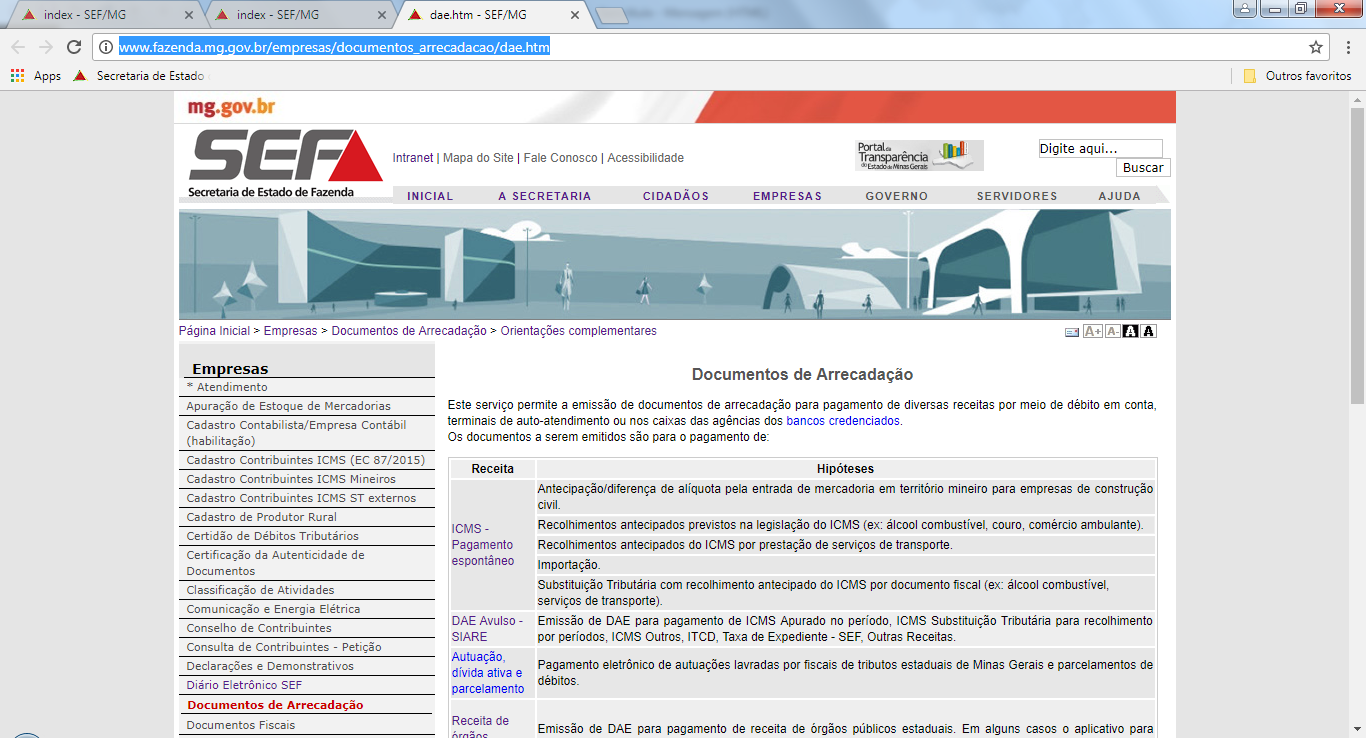 Passo a Passo – Emissão de Documentos de arrecadaçãoPasso a Passo – Emissão de Documentos de arrecadaçãoPasso a Passo – Emissão de Documentos de arrecadação#O que fazerLocal1Acessar o sítio da SEF/MG na opção “Empresas” ou “Cidadãos”. www.fazenda.mg.gov.br2Clicar em “Documentos de Arrecadação”http://www.fazenda.mg.gov.br/empresas/documentos_arrecadacao/3Clicar em “Documentos de Arrecadação” na opção do campo “Descrição” e clicar na opção desejada do campo “Receita”http://www.fazenda.mg.gov.br/empresas/documentos_arrecadacao/dae.htm